Publicado en 03006 el 16/10/2013 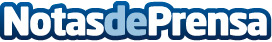 Nespresso pierde la batalla de las capsulas de caféEl café es la segunda bebida (después del agua) más consumida a nivel mundial y su comercialización en cápsulas ha supuesto toda una revolución permitiendo preparar y degustar en nuestra propia casa o en la oficina el mejor café espresso, de una forma cómoda, limpia y sencilla.Datos de contacto:Jose GabrielNota de prensa publicada en: https://www.notasdeprensa.es/nespresso-pierde-la-batalla-de-las-capsulas-de_1 Categorias: Franquicias Gastronomía Comunicación Marketing Televisión y Radio Emprendedores Restauración Consumo Oficinas Innovación Tecnológica http://www.notasdeprensa.es